附件沈阳工学院电气控制实验室设备采购项目一、具有可视功能的电气控制试验教学平台用于电气控制技术类的教学和实训，包括继电器控制技术和PLC控制技术两大类。主要完成以下项目：三相交流异步电动机的点动、自锁控制；三相交流异步电动机的正、反转控制；三相交流异步电动机的顺序控制；采用PLC技术完成三相交流异步电动机的点动、自锁控制；采用PLC技术完成三相交流异步电动机的正、反转及顺序控制；采用PLC技术完成三相交流异步电动机的顺序控制；PLC与变频器控制电动机频率；将仿真项目转换成实际设计课题，由学生完成相关设计内容；学生自主设计电气控制技术课题，完成设计，并在设备上进行验证。设备台套数15套设备配置表（可供参考）设备需要定制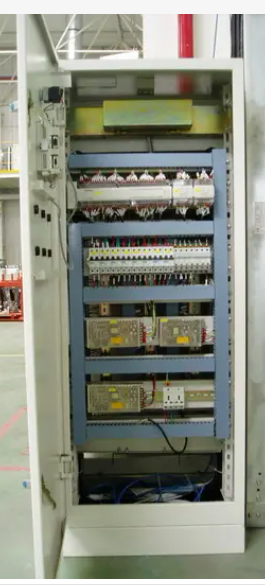 序号名称型号数量品牌1指示灯ND16-22DS/4 220V 绿4正泰2继电器RXM2AB2P77施耐德3交流接触器CJX2-12-10 AC220V2正泰4接触器CJX2-09-104正泰5PLC模块6ES7 288-1ST40-0AA01西门子6PLC AI 模块6ES7 288-3AE04-0AA01西门子7PLC AO 模块6ES7 288-3AQ04-0AA01西门子8电源模块EDR-120W/24V1明纬9断路器NXB-63 3P D163正泰10断路器NXB-63 1P C106正泰11断路器NXB-63 2P C102正泰12电机启动器NS2-25 1.6-2.5A2正泰13转换开关LW39B-16D202/21上海二工14转换开关LW39B-16D101/12上海二工15端子PXC.UK 6N14菲尼克斯16端子PXC.UK 5N6菲尼克斯17触摸屏TPC1071Gi1昆仑通态18变频器6SL3210-5BE24-0UV01西门子19三相异步电机4kW120试验台支架1